РОССИЙСКАЯ ФЕДЕРАЦИЯСВЕРДЛОВСКАЯ ОБЛАСТЬП А С П О Р Т2022 год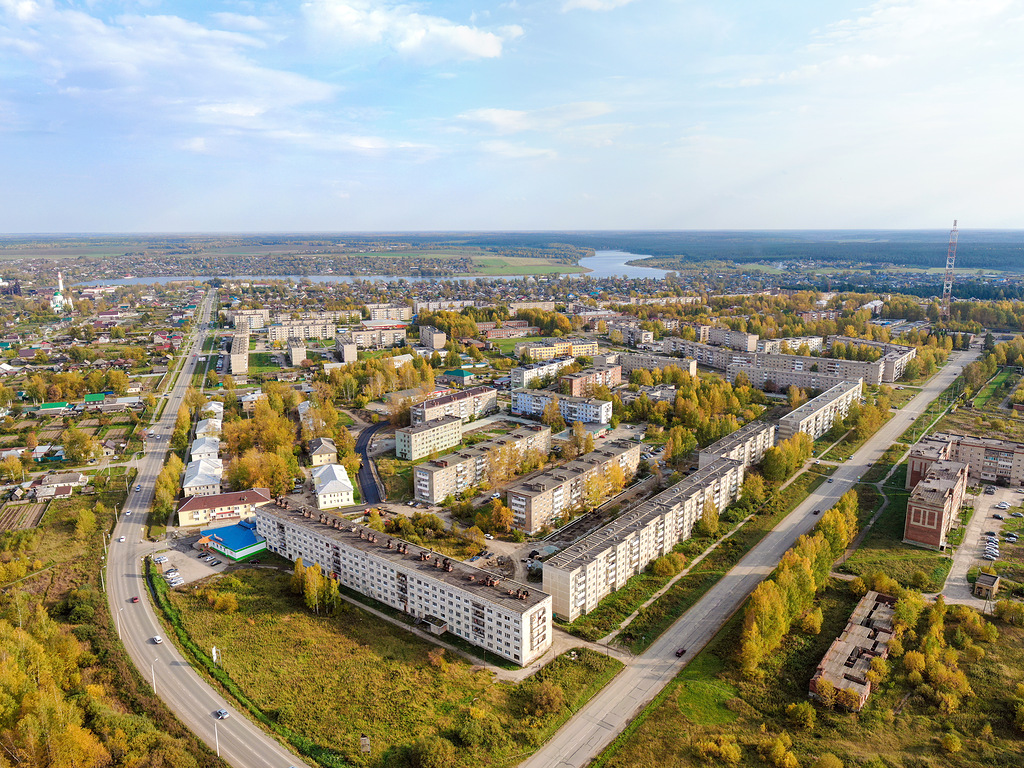 УСТАВ, ГЕРБ И ФЛАГ МУНИЦИПАЛЬНОГО ОБРАЗОВАНИЯУстав городского округа Нижняя Салда  зарегистрирован  Главным управлением Министерства юстиции РФ по Уральскому федеральному округу 21 ноября 2005г.		Герб и флаг одобрен Комиссией по символам Свердловской области Законодательного Собрания Свердловской области. Гербу присвоен  № 064, флагу № 065 по разряду территориальных символов в Регистре официальных символов Свердловской области. Свидетельство №064/Т от 20.05.2004г. и свидетельство №065/Т от 20.05.2004г. соответственно.Герб городского округа Нижняя Салда представляет из себя (краткое геральдико-историческое описание): 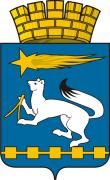 В лазоревом поле серебряный с черными глазами и кончиком хвоста горностай, скачущий по положенному в оконечности золотому поясу из пяти квадратных брусков, соединенных тонкой чертой, и держащий в  передних лапах золотую же рудоискательную лозу. Во главе щита золотая комета о пяти лучах и с огненным хвостом того же металла. Щит увенчан золотой муниципальной короной установленного образца.Противозубчатый пояс призван символизировать производство рельс и железнодорожной крепи, послуживших развитию города в прошлом, и уникальное (крепь) для России в настоящем. Горностай – знак чистоты окрестных лесов, а черный кончик хвоста напоминает об углежогном промысле, давшем толчок к развитию всего региона в целом. Лоза в лапах зверя  - напоминание о роли заводчиков Демидовых, а комета призвана служить знаком научной деятельности и разработок в области космической техники.Флаг  городского округа Нижняя Салда: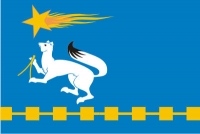 Полотнище синего цвета с соотношением сторон 2:3, на котором воспроизведены фигуры городского герба, выполненные белым, черным и желтыми цветами. Вдоль нижнего краяполотнища на расстоянии 1/10 его ширины расположена желтая полоса в виде восьми квадратов,соединенных чертой, с наибольшей шириной также 1/10 от ширины полотнища. Обратнаясторона зеркально воспроизводит лицевую.Гимн городского округа Нижняя Салда утвержден Решением Думы городского округаНижняя Салда от 21.05.2015г. № 51/3.СОДЕРЖАНИЕ ПАСПОРТАI. ИСТОРИЧЕСКАЯ СПРАВКАДатой основания города Нижняя Салда считается завершение строительства в 1760 году железоделательного завода на реке Салда, принадлежащего Никите Акинфиевичу Демидову. Завод входил в состав Нижнетагильского горнозаводского округа и первые 100 лет своего существования был одним из крупнейших передельных заводов округа. С 1858 года на заводе был налажен выпуск железнодорожных рельсов. Первые железные дороги России были выполнены рельсами из Нижней Салды.История Нижнесалдинского завода тесно связана с именем В. Е. Грум-Гржимайло (1864-1928) - инженером и управителем завода. При его непосредственном участии был построен рельсопрокатный цех в 1902 году, спроектирована доменная печь, рудообжигательная печь и другие усовершенствования . 26 лет проработал надзирателем и управителем завода Я. С. Колмогоров (1812-1890), ввел пудлинговое производство стали, основал рельсопрокатное производство. При управителе завода К. П. Поленове (1835-1908) завод стал одним из лучших на Урале. 38 лет он проработал управителем завода. Построил первую в России бессемеровскую фабрику, изобрел салдинский (бессемеровский) способ получения стали. Построил большое доменное производство. Из среды интеллигенции города вышли: заслуженный художник РСФСР - С. П. Бортнов, заслуженный артист РСФСР - П. Я. Ефимов,   В.А. Кузнецов - заслуженный деятель искусств РСФСР. Е. П. Родыгин - композитор, почетный гражданин г. Екатеринбурга, на слова салдинской поэтессы Нины Солохиной написал песню «Едут новоселы», а его песня «Уральская рябинушка» впервые прозвучала в исполнении хора села Акинфиево. А. В. Соколова - главный врач детской больницы, родоначальник детской кардиоревматологической службы. Жители заводского поселка – переселенцы, привезенные на Урал из Нижегородской, Казанской, Архангельской губерний владели различными ремеслами. Наиболее распространенными для ремесел были природные материалы – лыко, береста, глина, волос. Из лыка изготовляли мочало, лапти – вид старинной обуви. Из бересты – бураки – емкости для хранения сыпучих материалов. Из глины выделывалась посуда – кринки для молока, кваса. Существовала пимокатная мастерская, которая, из волоса, катала валенки любого размера. Население города полностью обрабатывали сами себя. Обслуживая металлургический завод, горожане имели земельный надел, содержали коров и лошадей, последние также использовались для нужд завода.В 1828 году построена Никольская церковь – памятник областного значения, архитектор – Чеботарев А.П.В 1882 году создан драматический кружок, которым руководила жена управителя завода М.А. Поленова. В 1905 году по проекту архитектора С.С. Козлова была построена Александро-Невская церковь.В октябре 1917 года в районе установилась Советская власть.В 1927 году было создано первое товарищество по совместной обработке земли  и приобретен первый трактор «Фордзон».В начале ХХ столетия намечались значительные расширения Нижнесалдинского завода, но затянувшаяся Первая мировая война, гражданская война привели некогда передовое производство к упадку. В 1924 году завод вновь начал свою работу после двух лет консервации. На заводе провели эксперимент о пригодности кемеровского угля для уральских заводов. Чугунная плита, отлитая в результате этой опытной плавки, хранится в Москве в музее Революции.  С этого времени Уральские заводы перешли на кокс.При районировании Свердловской области в 1924 году был организован Нижнесалдинский район, насчитывающий 29 населенных пунктов.В 1938 году Указом президиума Верховного совета  СССР  рабочий поселок Нижняя Салда  был переименован в город.В 1939 году был построен рабочий Шайтанский поселок при Шайтанском карьере по добыче флюсового известняка.В 30-годы ХХ столетия были грандиозные планы реконструкции завода, которые в большинстве своем остались только на бумаге. В период Великой Отечественной войны на старом изношенном оборудовании за счет героического труда рабочих завод выпускал продукцию для обороны страны: чугун и сталь с повышенным содержанием никеля для брони и снарядов, боеголовки для снарядов гвардейского миномета «катюша», корпуса ручных гранат «лимонка», блиндажные печки, саперные лопатки. Салда приютила жителей блокадного  Ленинграда и дала фронту 2,5 тысячи бойцов, половина из которых не вернулась домой. В 1942 году – из состава Нижнесалдинского района выходит город Верхняя Салда, который был отнесен к категории городов областного подчинения.С 50-х годов начинается обратный процесс – уменьшение населенных пунктов, подчиненных Нижнесалдинскому городскому Совету. 1956 год – упразднен Нижнесалдинский район и его территория передана в административное подчинение Верхнесалдинскому городскому Совету.Начиная с 1958 года новую славу Нижней Салде стало завоевывать вновь созданное  предприятие Научно-исследовательский институт машиностроения, которое стало головной организацией ракетно-космической отрасли по двум направлениям. В 1971 году первая в мире космическая станция «Салют» с 32 двигателями, изготовленными в Нижней Салде, была выведена на орбиту. С тех пор в институте созданы ракетные двигатели 30 наименований, изготовлено 10 тысяч экземпляров двигателей, обеспечивающих работу более 800  космических аппаратов, в их числе все пилотируемые аппараты страны, орбитальные и грузовые корабли, модули орбитальных станций. Другой  важной вехой в истории предприятия стало введение в строй в 1980 году стендово-экспериментального комплекса для испытаний мощных ракетных двигателей,  не имеющих аналогов (ракетоноситель «Протон» и «Буран»). В этот же период развивается коммунальное хозяйство, формируется городская инфраструктура.В 1983 году на заводе пущен крупнейший в бывшем Советском Союзе цех рельсовых скреплений, оснащенный оборудованием немецкой фирмы «Курт Гофман». Доменное и мартеновское  производство в связи с убыточностью было  закрыто. Указом президиума  Верховного Совета РСФСР № 1196-1 от 13.05.91г. «О некоторых изменениях  в административно-территориальном  устройстве  Свердловской области» город Нижняя Салда Верхнесалдинского района  отнесен к категории  городов областного подчинения. В период с 1989 по 2005 год на производственной площадке Нижнесалдинского металлургического завода неоднократно организовывались и ликвидировались предприятия с различными формами собственности. С 2005 по 2014 год завод становится филиалом ОАО «НТМК» и входит в состав компаний «Евраз». С ноября 2014 года владельцем производственного комплекса Нижнесалдинского металлургического завода становится ООО «БизнесИнвест», которое входит в группу компаний УК «Металлинвест».14 апреля 1996 года состоялся местный референдум  по определению границ и структуры органов местного самоуправления муниципального образования город Нижняя Салда. Образовано единое муниципальное образование в составе города Нижняя Салда, сел Акинфиево, Медведево, поселков Шайтанский Рудник, Встреча и Моховой.Муниципальное образование город Нижняя Салда включено в областной реестр муниципальных образований 10 ноября 1996 года за № 55.Центр муниципального образования – город Нижняя Салда, зарегистрирован Главным Управлением Министерства Юстиции Российской Федерации по Свердловской области 5 февраля 2001 года  № 18-4.Город до сих пор сохранил черты демидовского поселка – большая часть домов – деревянная. Большое своеобразие городу придаёт городской пруд и кедровая роща (около 500 кедров), старые тополя и липы. Из трех действующих в дореволюционной России церквей осталось две – одна из них, имени Александра Невского, действующая, с хозяйственным пристроем и большим домом, в котором с 40-х до 90-х годов размещался Детский дом.На территории муниципального образования расположены: Дворец Культуры, Центральная городская библиотека, музей, дошкольное учреждение, три общеобразовательные школы, один центр образования, гимназия, металлургический колледж,Детская школа искусств, Детская  юношеская спортивная школа, Спортивно – оздоровительный комплекс,автотрасса, крытый хоккейный корт, стадионы,  две больницы, санаторий профилакторий «Бирюза», Центр восстановительной медицины «Турмалин», Социально-реабилитационный центр для несовершеннолетних  № 2,  Социально - реабилитационный центр для несовершеннолетних и Центр социального обслуживания  населения. На территории города распространяется газета «Городской Вестник плюс».  Осуществляется трансляция телевизионных и звуковых программ по сети кабельного вещания, предоставляются услуги Интернет. Предоставляются услуги сотовой связи. Установлен телевизионный ретранслятор – телевышка (). В 2018 году с  целью обеспечения бесплатного цифрового эфирного телевидения на территории городского округа филиалом «Свердловский ОРТПЦ» ФГУП «Российская телевизионная и радиовещательная сеть» введена в эксплуатацию телевизионная башня высотой .Через город проходит автомобильная дорога  в город В.Синячиха, Алапаевск, пос. Басьяновский, деревню Нелоба.В 2015 посёлок Моховой был упразднён Законом Свердловской области № 133-ОЗ.В соответствии с Указом Президента Российской Федерации федеральное государственное унитарное предприятие «Научно-исследовательский институт машиностроения» (ФГУП «НИИМаш») с 29 декабря 2017 года реорганизовано в акционерное общество (АО «НИИМаш»).II. ГЕОГРАФИЧЕСКАЯ СПРАВКАГородской округ Нижняя Салда входит в состав Свердловской области,  расположен на севере области у пересечения 63-й параллели с 60-м меридианом. Расстояние до Екатеринбурга – , до Москвы – . Территория муниципального образования граничит на востоке и юго-востоке с Алапаевским муниципальным образованием, а на юге, западе и севере с муниципальным образованием Верхнесалдинский городской округ.Административным центром  муниципального образования является город Нижняя Салда. Город находится  на реке  Салда, у железной дороги Екатеринбург – Нижний Тагил – Алапаевск. В состав городского округа Нижняя Салда входят села Акинфиево и Медведево, посёлки городского типа Шайтанский рудник и Встреча. От города Нижняя Салда населённые пункты расположены на расстоянии: Акинфиево – , Медведево – , Шайтанский рудник – , Встреча – .Городской округ Нижняя Салда с закрепленными в его административных границах территориями занимает площадь – 59,080 тыс. га, из которых лесом занято 36,519 тыс. га. Леса преимущественно хвойные (сосна, ель). На территории муниципального образования протекают две крупные реки: Тагил и Салда и еще около 200 мелких рек и речушек. Из минерально-сырьевых ресурсов имеются месторождения кирпичных глин, месторождение  высококачественного флюсового известняка (п.  Шайтанский рудник),  месторождения строительного камня – щебня (серпентинита),  а так же два торфомассива (Ломовское, Шишаринское) и 5 подземных источников питьевой воды (месторождения- Сатюковское, Романовское, Ключевское, Кривушинское, Третья речка).Автотранспортные магистрали, связывающие населенные пункты муниципального образования и соседние города, имеют асфальтобетонное покрытие.ХАРАКТЕРИСТИКА ОРГАНОВ МЕСТНОГО САМОУПРАВЛЕНИЯ 3.1. Структура органов местного самоуправления3.2. Должностные лица местного самоуправления и органов местного самоуправления3.3. Количественная и качественная характеристика муниципальных служащих, замещающих должности муниципальной службы в органах местного самоуправления 3.4. Общая информация о депутатах Думы муниципального образования  (на 01.01.2023г.)IV. НАСЕЛЕНИЕ  (на 1 января соответствующего года)V. ЗАНЯТОСТЬ, ДОХОДЫ И УРОВЕНЬ ЖИЗНИ НАСЕЛЕНИЯVI. СОСТАВ МУНИЦИПАЛЬНОГО ОБРАЗОВАНИЯVII.  СОЦИАЛЬНОЕ ПАРТНЕРСТВОVIII.  ХОЗЯЙСТВУЮЩИЕ  СУБЪЕКТЫIX. ХАРАКТЕРИСТИКА ГРАДООБРАЗУЮЩИХ (НАИБОЛЕЕ КРУПНЫХ) предприятийX. МУНИЦИПАЛЬНЫЕ УЧРЕЖДЕНИЯ, МУНИПАЛЬНЫЕ УНИТАРНЫЕ ПРЕДПРИЯТИЯ XI. МУНИЦИПАЛЬНЫЕ УНИТАРНЫЕ ПРЕДПРИЯТИЯ, В ОТНОШЕНИИ КОТОРЫХ ВВЕДЕНАПРОЦЕДУРА БАНКРОТСТВАXII.  БЮДЖЕТНЫЕ  ОРГАНИЗАЦИИ (ОСНОВНЫЕ)XIII. ПРОГРАММЫ СОЦИАЛЬНО-ЭКОНОМИЧЕСКОГО РАЗВИТИЯXIV.  ПРОИЗВОДСТВЕННЫЙ КОМПЛЕКС14.1. Добыча полезных ископаемых14.2. Обрабатывающие производства 14.3. Производство и распределение электроэнергии, газа и воды**- данные по МУП «Салдаэнерго»XV. СЕЛЬСКОЕ ХОЗЯЙСТВО*По данным Свердловскстата о предприятиях и организациях, индивидуальных предпринимателях, зарегистрированных на территории городского округа Нижняя Салда   по состоянию на 01.01.2023 года.**В соответствии с приказом Министерства агропромышленного комплекса  и продовольствия Свердловской области от 19.04.2022 № 187 «Об утверждении реестра хозяйствующих субъектов агропромышленного комплекса Свердловской области» в реестр хозяйствующих субъектов агропромышленного комплекса включены 2 субъекта городского округа Нижняя Салда - два крестьянско-фермерских хозяйства (по состоянию на 01.01.2023 – 1 КФХ ликвидирован). Сельскохозяйственные организации на территории городского округа Нижняя Салда не осуществляют деятельность.XVI.  КАПИТАЛЬНОЕ  СТРОИТЕЛЬСТВОXVII. Потребительский рынокХVIII.ЖИЛИЩНО-КОММУНАЛЬНОЕ ХОЗЯЙСТВО И ОХРАНА ОКРУЖАЮЩЕЙ СРЕДЫXIX  ОБРАЗОВАНИЕ, ЗДРАВООХРАНЕНИЕ, КУЛЬТУРА И СПОРТХX.ФИНАНСЫ И БЮДЖЕТ20.1. Основные показатели исполнения бюджета в сравнении20.2. Кредиторская и дебиторская задолженности муниципальных унитарных предприятий и муниципальных учреждений по состоянию на 01.01.2023  годаXXI. СОЦИАЛЬНОЕ ОБЕСПЕЧЕНИЕXXII. СОСТОЯНИЕ ОБЩЕСТВЕННОЙ БЕЗОПАСНОСТИXXIII.   МАЛОЕ ПРЕДПРИНИМАТЕЛЬСТВОХХIV. ОБЩЕСТВЕННЫЕ И РЕЛИГИОЗНЫЕ ОБЪЕДИНЕНИЯХХV.   СРЕДСТВА  МАССОВОЙ  ИНФОРМАЦИИХХVI. ТЕРРИТОРИАЛЬНОЕ  ОБЩЕСТВЕННОЕ САМОУПРАВЛЕНИЕМуниципальное образованиеГородской округ Нижняя СалдаЦентр муниципальногообразованияГород Нижняя Салда№№ стр.I.Историческая справка5II.Географическая справка8III.Характеристика органов местного самоуправления3.1.Структура органов местного самоуправления93.2.Должностные лица местного самоуправления и органов местного самоуправления123.3.Количественная и качественная характеристика муниципальных служащих, замещающих должности муниципальной службы в органах местного самоуправления143.4.Общая информация о депутатах Думы муниципального образования16IV.Население (на 1 января соответствующего года) 17V.Занятость, доходы и уровень жизни населения18VI.Состав городского округа Нижняя Салда19VII.Социальное партнерство20VIII.Хозяйствующие субъекты21IX.Характеристика градообразующих (наиболее крупных) предприятий22X.Муниципальные учреждения, муниципальные унитарные предприятия24XI.Муниципальные унитарные предприятия, в отношении которых введена процедура банкротства28XII.Бюджетные организации (основные)29XIII.Программы социально-экономического развития31XIV.Производственный комплекс14.1.Добыча полезных ископаемых3914.2.Обрабатывающие производства4014.3.Производство и распределение электроэнергии, газа и воды41XV.Сельское хозяйство42XVI.Капитальное строительство43XVII.Потребительский рынок44XVIII.Жилищно-коммунальное хозяйство и охрана окружающей среды45XIX.Образование, здравоохранение, культура и спорт 46XX.Финансы и бюджет20.1.Основные показатели исполнения бюджета в сравнении4820.2.Кредиторская и дебиторская задолженности муниципальных унитарных предприятий и муниципальных учреждений по состоянию на 01.01.2023 года49XXI.Социальное обеспечение 51XXСостояние общественной безопасности52XXIII.Малое предпринимательство53XXIV.Общественные и религиозные объединения54XXV.Средства массовой информации57XXVI.Территориальное общественное самоуправление59№п/пОрганы местного самоуправленияи их подразделенияОбладает правамиюрид. лица/ не обладаетЧисленность работников органов местного самоуправления (депутатов Думы муниципального образования)Численность работников органов местного самоуправления (депутатов Думы муниципального образования)Численность работников органов местного самоуправления (депутатов Думы муниципального образования)Численность работников органов местного самоуправления (депутатов Думы муниципального образования)Численность работников органов местного самоуправления (депутатов Думы муниципального образования)Численность работников органов местного самоуправления (депутатов Думы муниципального образования)Численность работников органов местного самоуправления (депутатов Думы муниципального образования)Численность работников органов местного самоуправления (депутатов Думы муниципального образования)№п/пОрганы местного самоуправленияи их подразделенияОбладает правамиюрид. лица/ не обладаетдепутатов Думы муниципального образованиядепутатов Думы муниципального образованиямуниципальных служащих/лица, замещающие муниципальные должностимуниципальных служащих/лица, замещающие муниципальные должностиработников, осуществляющих техническое обеспечение деятельности органов местного самоуправленияработников, осуществляющих техническое обеспечение деятельности органов местного самоуправлениямладшего обслуживающего персонала(водители, механики, уборщики, сторожи, рабочий)младшего обслуживающего персонала(водители, механики, уборщики, сторожи, рабочий)№п/пОрганы местного самоуправленияи их подразделенияОбладает правамиюрид. лица/ не обладаетв соотв.  сУставом МОфактическив соотв. со штатнымрасписаниемфактическив соотв. со штатнымрасписаниемфактическив соотв. со штатнымрасписаниемфактически1.Дума городского округа обладает151511----1.1.Контрольный орган---------1.2.Другие структурные подразделения (перечислить):---------2. Администрация городского округа2.1.Отраслевые органы местной администрации (перечислить):- управление образованияобладает--223122- управление молодежной политикой и спортомобладает--1122--- управление культурыобладает--1111--- управление здравоохранения---------- другие---------2.2.Функциональные  органы местной администрации (перечислить):- финансовое управление администрации обладает--77----2.3.Территориальные органы местной администрации(перечислить):--------2.4.Другие структурные подразделения местной администрации (перечислить):- отдел по управлению муниципальным имуществомнеобладает--55----- отдел архитектуры и градостроительстванеобладает--33----- отдел жилищно-коммунального хозяйства, экологии и по работе с селаминеобладает--4312--- отдел бухгалтерского учета и отчетностине обладает--3210--- отдел экономикине обладает--42-----отдел муниципальной службы, кадров и правовой работы не обладает--21-----организационно-управленческий отделне обладает--43119,7411- другие должности муниципальной службы---55----- военно-учетный стол-----32--- подразделение компенсации расходов-----430,3613. Контрольный орган муниципального  образования-Контрольно-ревизионная комиссия городского округа Нижняя Салдаобладает--21----4. Иные органы местного самоуправления (перечислить):---------Глава городского округа Нижняя Салдане обладает--11----Наименование должностиФамилия, имя, отчествоДата избрания/назна-чения(дата рождения)Дата очеред-ных выбо-ровМесто предыдущей работы, занимаемая должностьОбразование(учебное заведение, год окончания,специальность)С  какого года в долж-ностиНа какой основе исполняет полномочия (пост./непос.)Глава городского округа МатвеевАндрей Александрович11.03.2020(28.02.1965)2025Глава администрации городского округа ЗАТО СвободныйВысшее, Свердловский юридический институт, 1991, юрист2020постояннойПервый заместитель  главы администрации  городского округа Черкасов Сергей Валерьевич25.03.2020(17.08.1964)-Администрация городского округа Нижняя Салда,Начальник отдела жилищно-коммунальной хозяйства, экологии и по работе с сёлами Высшее, Свердловский сельскохозяйственный институт, 1986, ученый агроном2020постояннойЗаместитель  главы администрации  городского округа (по социальным вопросам)Третьякова Ольга Владимировна01.07.2013(27.06.1977)-Филиал                  ОАО «ЕВРАЗ НТМК» «НСМЗ» начальник административно-хозяйственного отдела Высшее, ГОУ ВПО Уральский государственный технический университет –УПИ» 1999, инженер промышленного и гражданского строительства. Международный юридический институт, 2006, юрист юриспруденции.2013постояннойЗаместитель главы администрации городского округа (по экономике  и финансам)Зуева Любовь Владимировна02.02.2015(08.05.1980)-Филиал ОАО «ЕВРАЗ НТМК», начальник финансового отдела НСМЗ Высшее, ГОУ ВПО Уральский государственный технический университет –УПИ», 2003, менеджмент в социальной сфере, менеджер2015постояннойПредседатель Думы Шкредова Наталья Германовна04.10.2021(24.03.1964)2026МБОУ «СОШ № 5», учительВысшее, Нижнетагильский государственный педагогический институт, 1993, учитель начальных классов2021постояннойПредседатель Контрольно-ревизионной комиссии (КРК)ДмитриеваТатьяна Вячеславовна10.03.2022(22.05.1972)2027Инспектор  КРК городского округа Нижняя СалдаВысшее,Свердловский институт народного хозяйства, 1993, экономист по специальности «экономика и управление в торговле и общественном питании»2016постоянной№п/пОтдельные показатели по квалификационным требованиям и кадровой работеВсего муници-пальных служа-щих, человекЗамещаю-щих высшие должности муници-пальной службы, человекЗамещаю-щих главные должности муници-пальной службы,человекЗамещаю-щих ведущие должности муници-пальной службы, человекЗамещаю-щих старшие должности муници-пальной службы, человекЗамещаю-щих младшие должности муници-пальной службы, человекПримечание1.По уровню образования:1) высшее профессио-нальное образование-- высшее образование323101144-2) среднее профессио-нальное  и средне-специальное образование400004-3) среднее образование000000-2.По стажу муниципальной (государственной) службы  или стажу работы по специальности1) стаж муниципальной службы (государственной службы)-  менее 2-х лет100001-- более 2-х лет353101147-2) стаж работы по специальности- менее 2-х лет100001-- более  2-х лет101000-- более 3-х лет000000-- более 4-х лет100010-- более 5-ти лет33391137-3.Повышение профессионального уровня1) проходят обучение - в образовательном учреждении высшего профессионального образования000000-- в образовательном учреждении среднего профессионального образования000000-2) прошли курсы профессиональной переподготовки000000-3) прошли курсы повышения квалификации19380624) прошли стажировку по специальности000000-4.Включены в кадровый резерв000000-5. Численность363101148-- мужчин310011-- женщин332101137-ПоказателиинформацииПредседательДумы МОПредседательДумы МОЗаместитель председателя Думы МОЗаместитель председателя Думы МОДепутаты Думы МО(в том числе председатель и заместитель председателя Думы МО)Депутаты Думы МО(в том числе председатель и заместитель председателя Думы МО)Депутаты Думы МО(в том числе председатель и заместитель председателя Думы МО)Показателиинформациина постоянной основена непостоян-ной основена постоянной основена непостоян-ной основевсегона постоянной основена непостоян-ной основе1) по роду деятельности:- представителей малого    и среднегобизнеса-------- руководителей организаций---15-5- рабочих----1-1- работников   бюджетной сферы1---312- работников инженерно-  технического персонала----4-4- пенсионер----2-22) по образованию:- высшее1--114113- средне-специальное  (средне-техническое)----1-1- среднее-------3) избраны:- в составе списка кандидатов-------- путем самовыдвижения----5-5- путем выдвижения   избирательным   объединением1--110194) Избраны:- впервые1---817- на второй и более срок полномочий---17-7Показатели20182019202020212022Численность  населения (тыс. человек)17,717,617,617,517,2в том числе:- мужчины8,28,18,18,18,0- женщины9,59,59,59,49,2Численность городского населения, тыс. человек17,417,317,317,216,9Численность сельского населения, тыс. человек0,30,30,30,30,3Численность родившихся (человек), всего175143147140124- на 1000  населения 9,918,118,358,07,2Численность умерших (человек), всего227267270337249на 1000 населения 12,915,1515,3419,2514,45Естественный прирост, убыль (человек), всего(-)52(-)124(-)123(-)197(-)125на 1000 населения(-)2,9(-)7,04(-)6,99(-)11,25(-)7,25Национальный состав:Русские (тыс. человек), всего------ в % от общей численности-----Перечислить другие (основные) национальности  (тыс. человек), всего------ в % от общей численности-----Украинцы (тыс.человек), всего------ в % от общей численности-----Татары (тыс.человек), всего------ в % от общей численности-----Башкиры (тыс.человек), всего------ в % от общей численности-----Наименование показателей20182019202020212022Численность экономически активного населения (тыс. человек)7,38,98,98,68,7- в % к численности постоянного населения 4150,650,649,1450,58Численность занятых в экономике (тыс. человек)4,74,74,24,7нет данныхУровень регистрируемой безработицы, %:0,680,454,071,310,5Численность безработных (человек)504036211343Среднедушевые денежные доходы населения (рублей в месяц)нет данныхнет данныхнет данныхнет данныхнет данныхСреднемесячная заработная плата одного работника в экономике (рублей)30 068,832 135,535 232,238 918,143 880,1Численность населения с денежными доходами ниже величины прожиточного минимума (человек)нет данныхнет данныхнет данныхнет данныхнет данныхНаименование строки20182019202020212022Общее количество населенных пунктов, входящих в муниципальное образование,в том числе,55555    городских населенных пунктов-    городов11111поселков городского типа     (рабочих поселков)00000     сельских населенных пунктовпоселков22222сел 22222-    деревень00000-    другие00000Количество сельских административно-территориальных единиц -----№ п/пСоглашения о социальном партнерстве, коллективные договорыПодписалиПодписалиПодписалиПодписалиПодписали№ п/пСоглашения о социальном партнерстве, коллективные договорыот муниципального образования  (сведения о руководителе, подписавшем соглашение о социальном партнерстве – фамилия, имя, отчество, контактный телефон,e-mail)от муниципального образования  (сведения о руководителе, подписавшем соглашение о социальном партнерстве – фамилия, имя, отчество, контактный телефон,e-mail)от объединения работодателей (реквизиты  органа объединения работодателей, сведения о руководителе, подписавшем соглашение о социальном партнерстве – фамилия, имя, отчество, контактный телефон, e-mail)от объединения работодателей (реквизиты  органа объединения работодателей, сведения о руководителе, подписавшем соглашение о социальном партнерстве – фамилия, имя, отчество, контактный телефон, e-mail)от объединенияпрофессиональных союзов(реквизиты  органа объединения профессионального союза, сведения о руководителе, подписавшем соглашение о социальном партнерстве – фамилия, имя, отчество, контактный телефон, e-mail) 1.Наличие соглашения о социальном партнерстве между органами местного самоуправления муниципального образования, объединением работодателей и объединением профессиональных союзов (наименование соглашения, дата заключения и на какой период принято).-----2.Подписано территориально-отраслевых СоглашенийПеречислить соглашения:1. Соглашение между Администрацией городского округа Нижняя Салда, Управлением образования администрации городского округа Нижняя Салда и организацией профсоюза работников народного образования и науки РФ на 2019-2021 годы.2. Трехстороннее соглашение между Администрацией городского округа Нижняя Салда, координационным советом профсоюзных организаций городского округа Нижняя Салда, РОР «Свердловский областной Союз промышленников и предпринимателей» на 2021-2023 годы, зарегистрировано 22.03.2021 № 8-ТПеречислить соглашения:1. Соглашение между Администрацией городского округа Нижняя Салда, Управлением образования администрации городского округа Нижняя Салда и организацией профсоюза работников народного образования и науки РФ на 2019-2021 годы.2. Трехстороннее соглашение между Администрацией городского округа Нижняя Салда, координационным советом профсоюзных организаций городского округа Нижняя Салда, РОР «Свердловский областной Союз промышленников и предпринимателей» на 2021-2023 годы, зарегистрировано 22.03.2021 № 8-ТПеречислить соглашения:1. Соглашение между Администрацией городского округа Нижняя Салда, Управлением образования администрации городского округа Нижняя Салда и организацией профсоюза работников народного образования и науки РФ на 2019-2021 годы.2. Трехстороннее соглашение между Администрацией городского округа Нижняя Салда, координационным советом профсоюзных организаций городского округа Нижняя Салда, РОР «Свердловский областной Союз промышленников и предпринимателей» на 2021-2023 годы, зарегистрировано 22.03.2021 № 8-ТПеречислить соглашения:1. Соглашение между Администрацией городского округа Нижняя Салда, Управлением образования администрации городского округа Нижняя Салда и организацией профсоюза работников народного образования и науки РФ на 2019-2021 годы.2. Трехстороннее соглашение между Администрацией городского округа Нижняя Салда, координационным советом профсоюзных организаций городского округа Нижняя Салда, РОР «Свердловский областной Союз промышленников и предпринимателей» на 2021-2023 годы, зарегистрировано 22.03.2021 № 8-ТПеречислить соглашения:1. Соглашение между Администрацией городского округа Нижняя Салда, Управлением образования администрации городского округа Нижняя Салда и организацией профсоюза работников народного образования и науки РФ на 2019-2021 годы.2. Трехстороннее соглашение между Администрацией городского округа Нижняя Салда, координационным советом профсоюзных организаций городского округа Нижняя Салда, РОР «Свердловский областной Союз промышленников и предпринимателей» на 2021-2023 годы, зарегистрировано 22.03.2021 № 8-Т3. Коллективные договоры, заключенные на предприятиях, в учреждениях и иных организациях, у индивидуальныхпредпринимателейЗаключено и зарегистрировано коллективных договоров (количество)Уровень охвата работников коллективными договорами, %Уровень охвата работников коллективными договорами, %Не заключены коллективные договоры (перечислить наиболее крупные предприятия, организации)Не заключены коллективные договоры (перечислить наиболее крупные предприятия, организации)3. Коллективные договоры, заключенные на предприятиях, в учреждениях и иных организациях, у индивидуальныхпредпринимателей11 договоров--ООО «НСМЗ»МСЧ № 121 ФМБАООО «НСМЗ»МСЧ № 121 ФМБА№п/пОтрасль предприятия  Предприятия (количество) - 136  Предприятия (количество) - 136  Предприятия (количество) - 136  Предприятия (количество) - 136№п/пОтрасль предприятияфедеральные предприятияобластные предприятиямуниципальные предприятиячастные предприятия1.Сельское хозяйство, охота и лесное хозяйство---42.Рыболовство, рыбоводство----3.Добыча полезных ископаемых---24.Обрабатывающие производства---55.Производство и распределение электроэнергии, газа и воды--1-6.Строительство--1147.Оптовая и розничная торговля,  ремонт автотранспортных средств, мотоциклов, бытовых изделий и предметов личного пользования---188.Гостиницы и рестораны--129.Транспорт и связь-11110. Финансовая деятельность----11.Иные672646№ п/пПредприятие (правовая форма собственности, полное наименование)Юридический адрес, телефонРуководитель (фамилия, имя, отчество, стаж в должности)Председатель Совета директоров (фамилия, имя, отчество, должность, телефон)Численность работающих, человекСредняя заработная плата (на 1 января2022  года),  рублейСоциальные программы (наименование)1Акционерное общество «Научно-исследовательский институт машиностроения»624740, Свердловская областьг.Нижняя Салда, ул.Строителейд.72,тел.(34345)3-06-54, факс (34345) 3-17-03,+79667143032E-mail: mail@niimashspace.ruМатвеева Елена Владимировна(3 года)Арбузов Игорь АлександровичГенеральный директор АО «НПО «Энергомаш», тел. (495)286-90-0091848 600,0Для обеспечения работников жильём:Положение о порядке предоставления материальной помощи работникам АО «НИИМаш» на частичную компенсацию аренды жилых помещений.Положение о порядке частичного возмещения затрат работников АО «НИИМаш» по уплате процентов по займам (кредитам) на приобретение и (или) строительство жилых помещений.Для обеспечения мер социальной поддержки молодежи и квалифицированных специалистов:Молодежная политика, направленная на предоставление молодым  работникам дополнительных льгот и социальных гарантий.Содействие в повышении квалификации молодых специалистов, ученых и рабочих кадров.Положение о порядке предоставления стипендии студентам, находящимся на целевом обучении.В целях материальной поддержки неработающих пенсионеровустановлены:Положение о порядке начисления материальной помощи неработающим пенсионерам (квартальные выплаты;Положение о материальной помощи неработающим пенсионерам ко Дню пожилого человека.Виды материальной помощи:Частичная компенсация расходов на питание работников в рабочих столовых;Оплачиваемые отпуска к значимым событиям (выступление в брак, 1 сентября – родителям, ребенок которых идет в первый класс, смерть члена семьи, рождение ребенка (выписка из роддома), вакцинация или ревакцинация от COVID-19);Материальная помощь сотрудникам, попавшим в сложные обстоятельства;Единовременное пособие (при рождении (усыновлении) ребенка, в случае смерти работника или близких родственников, молодым специалистам при трудоустройстве, после прохождения военной службы по призыву и возвращения на работу в течение трех месяцев после увольнения со службы);Выплаты денежных премий работникам к юбилейным датам.Предоставление служебного транспорта для сотрудников предприятия, проживающих в г. Верхняя Салда и организация служебных рейсов до рабочих объектов, расположенных вне г. Нижняя Салда.2Общество с ограниченной ответственностью «Нижнесалдинский металлургический завод»624742, Свердловская областьг.Нижняя Салда, ул.Энгельса, д.1. тел. (34345)3-26-71E-mail: info@nsmz.proГохвайс Сергей Александрович  (8 лет)-54540 356,0Виды материальной помощи: частичная компенсация питания рабочих предприятия; частичная компенсация оплаты детского сада;  компенсация проезда для иногородних работников; доплата за стаж работы от 1 года; единовременное пособие в случае смерти работника или близкого родственника; ежемесячная выплата материальной помощи семьям мобилизированных.Муниципальные учрежденияМуниципальные учрежденияМуниципальные учрежденияМуниципальные учрежденияМуниципальные унитарные предприятияМуниципальные унитарные предприятияМуниципальные унитарные предприятияМуниципальные унитарные предприятияПеречень учреждений(полное наименование)Основные виды деятельностиРуководитель(фамилия, имя, отчество, телефон, e-mail)Численность работников,человекПеречень предприятий(полное наименование)Основные виды деятельностиРуководитель(фамилия, имя, отчество, телефон,e-mail)Численность работников,человекМуниципальное бюджетное учреждение «Пресс-Центр «Городской вестник»Издание газетТанкиевская Ирина Евгеньевна(34345)3-25-23,gorodns@mail.ru3МУП «Чистый город»Сбор и обработка  сточных вод.Деятельность управляющей компанииСеливанов Михаил Николаевич+79678597271cleancity-ns@mail.ru82Муниципальное бюджетное общеобразовательное учреждение «Средняя общеобразовательная школа№ 5»Образование среднее общееАлександровАлександр Викторович(34345)3-05-60shkola5ns@mail.ru39МУП «Комбинат школьного питания»Деятельность предприятийобщественного питания по прочим видаморганизации питанияГалиакберова Елена Филаритовна(34345)3-03-70,+79506466680ksp.ns@mail.ru14Муниципальное автономное общеобразовательное учреждение «Центр образования №7» имени Героя Российской Федерации Ю.С. ИгитоваОбразование среднее общееГудкова Ольга Федоровна(34345)3-19-40 nshkola7@mail.ru99МУП «Нижнесалдинская городская федерация УШУ»Деятельность физкультурно-оздоровительнаяШадрин Александр Ефимович(34345)3-23-76uralsanda@mail.ru4Муниципальное бюджетное общеобразовательное учреждение «Средняя общеобразовательная школа №10» Образование среднее общееБессонова Алла Леонтьевна(34345)3-09-80schola10NS@yandex.ru31МУП «Салдаэнерго»Производство, передача ираспределение пара и горячей воды;кондиционирование воздухаАлёнкин Дмитрий Александрович3-06-10 saldaenergo@mail.ru151Муниципальное автономное общеобразовательное учреждение Гимназия Образование среднее общееСторожкова Татьяна Александровна(34345)3-14-57 nsgim@mail.ru54Муниципальное автономное общеобразовательное учреждение «Основная общеобразовательная школа села Акинфиево» Образование среднее общееВолгина Татьяна Германовна (34345)3-37-41 akinfievo@mail.ru11Муниципальное автономное дошкольное образовательное учреждение «Росток»Образование дошкольноеХабибулинаМария Александровна (34345)3-24-9032490@mail.ru176Муниципальное бюджетное учреждение дополнительного образования «Детская школа искусств» городского округа Нижняя Салда Образование дополнительное детей ивзрослыхТерентьева Марина Александровна (34345)3-12-78 dshi-salda@ mail.ru17Муниципальное бюджетное учреждение дополнительного образования «Детско-юношеская спортивная школа»Образование дополнительное детей ивзрослыхДолбилов Александр Борисович8(34345)3-08-00   dolbilob.a@mail. ru26Муниципальное учреждение «Городской дворец культуры им.В.И. Ленина»  Деятельность организаций клубного типа: клубов, дворцов, и домов культуры, домов народного творчестваЗабегаева ЛюдмилаАнатольевна(34345)3-36-23 mu.gdk@mail.ru50Муниципальное бюджетное учреждение  культуры «Центральная городская библиотека»Деятельность библиотек Булатова Татьяна Васильевна (34345)3-14-77 cgbsalda@mail.ru20Муниципальное бюджетное учреждение «Спортивно-оздоровительный комплекс»Деятельность спортивных объектовБалакин Олег Николаевич(34345)3-35-80 sportns@mail.ru18Муниципальное казенное учреждение «Централизованная бухгалтерия муниципальных учреждений» Деятельность по оказанию услуг вобласти бухгалтерского учетаРаспоповаИрина Петровна(34345)3-03-63 mkutsb@yandex. ru7Муниципальное казенное учреждение «Централизованная бухгалтерия учреждений молодежной политики и спорта городского округа Нижняя Салда»Деятельность по оказанию услуг вобласти бухгалтерского учетаСемкова АнастасияВладимировна8(34345)3-05-04mkutsbsport@ mail.ru2Муниципальное казенное учреждение «Централизованная бухгалтерия учреждений культуры городского округа Нижняя Салда»Деятельность по оказанию услуг вобласти бухгалтерского учетаСемкова АнастасияВладимировна8(34345)3-05-04cultura-buh@ mail.ru1Муниципальное бюджетное учреждение культуры  «Нижнесалдинский краеведческий музей им. А.Н. Анциферова» Деятельность музеевИванов Дмитрий Николаевич(34345)3-14-72muzei-ns@mail.ru7Муниципальное казенное учреждение «Архив городского округа Нижняя Салда»Деятельность архивовМалышеваЛюбовь Васильевна(34345)3-34-97 archivnsalda@mail.ru2Муниципальное казенное учреждение «Служба муниципального заказа городского округа Нижняя Салда»Строительство прочих инженерных сооружений, не включенных в другие группировкиФилатова ИринаНиколаевна    (34345)3-06-50  nsalda_zakaz@mail.ru5Муниципальное казенное учреждение «Управление гражданской защиты городского округа Нижняя Салда»Деятельность органов местногосамоуправления по управлению вопросамиобщего характераЩербинина Виктория Александровна8(34345)3-20-30edds-nsalda@mail.ru14№ п/пНаименование муниципального унитарного предприятияНаименованиепроцедуры банкротстваС какого временивведена данная процедура банкротстваФактический срок действия данной процедуры банкротстваПримечание1.МУП «Салдаэнерго»Процедура наблюдения11.11.2022--2.3.-----4.-----5.-----№п/пУровеньбюджетной  организацииНаименование и число работающихНаименование и число работающихНаименование и число работающихНаименование и число работающих№п/пУровеньбюджетной  организацииобразованиездравоохранениесоциальная защитакультура, спорт1.Федеральные организации-Федеральное государственное бюджетное учреждение здравоохранения «Медико-санитарная часть № 121 Федерального медико-биологического агентства» 243 чел.Тел. 3-12-10 msch121@fmbamail.ru--2.Областные организацииФилиал государственного автономного профессионального образовательного учреждения Свердловской области «Нижнетагильский горно-металлургический колледж имени Е.А. и М.Е. Черепановых»15 чел.           Тел. 3-36-06;nspu@bk.ruГосударственное бюджетное учреждение здравоохранения Свердловской области «Нижнесалдинская центральная городская больница», 145 чел.Тел. 3-23-30nsgb-publik@mis66.ruГосударственное автономное учреждение социального обслуживания Свердловской области«Комплексный центр социального обслуживания населения города Нижняя Салда»,41 чел.тел. 3-30-40; soc044@egov66.ruГосударственное автономное учреждение социального обслуживания Свердловской области «Социально - реабилитационный центр для несовершеннолетнихгорода Нижняя Салда»,58 чел.Тел. 3-03-64soc115@egov66.ruГосударственное казенное учреждение социального обслуживания Свердловской области «Социально-реабилитационный центр для несовершеннолетних  № 2 города Нижняя Салда» 64 чел.                               Тел. 4-72-57;detdom08@mail.ru-3.МуниципальныеорганизацииУправление образования администрации городского округа Нижняя Салда5 чел.                                     Тел.3-15-20nsaldaobr@mail.ru--Управление культуры администрации городского округа Нижняя Салда2 чел., Тел.3-05-04,safronova-@mail.ruУправление молодежной политики и спорта администрации городского округа Нижняя Салда –     2 чел. Тел.3-07-00nsaldasport@mail.ru№п/пНаименование программыРеквизиты нормативного правового актаСроки действияПримечаниеМуниципальная целевая программа «Профилактика правонарушений в городском округе Нижняя Салда до 2025 года»Постановление администрацииот 26.08.2019 № 566с изменениямиот 24.01.2020 № 17,от 12.01.2021 № 5,от 28.12.2021 № 708,от 12.01.2022 № 5,от 29.12.2022 № 9322020-2025ггМуниципальная программа «Поддержка общественных организаций и отдельных категорий граждан городского округа Нижняя Салда до 2025 года»Постановление администрацииот 26.08.2019 № 565с изменениямиот 24.01.2020 № 18,от 03.04.2020 № 156,от 28.04.2020 № 217,от 02.06.2020 № 288,от 19.01.2021 № 24,от 16.06.2021 № 306,от 28.12.2021 № 706от 13.01.2022 № 11,от 15.03.2022 № 233,от 19.05.2022 № 399,от 20.07.2022 № 548,от 29.12.2022 № 9282020-2025ггМуниципальная программа «Развитие жилищно-коммунального хозяйства и повышение энергетической эффективности в городском округе Нижняя Салда до 2024 года»Постановление администрации от 31.12.2013 № 1351с изменениями от 28.04.2014 № 433, от 12.08.2014 № 772,от 08.06.2015 № 479,от 13.07.2015 № 580,от 11.05.2016 № 344, от 08.07.2016 № 601,от 25.08.2016 № 754,от 20.10.2016 № 944,от 28.12.2016 № 1180,от 02.03.2017 № 170,от 01.06.2017 № 405,от 28.06.2017 № 467,от 04.08.2017 № 583,от 28.12.2017 № 1034,от 25.06.2018 № 454,от 10.12.2018 № 914,от 25.07.2019 № 501,от 05.08.2020 № 400,от 08.02.2021 № 69,от 02.08.2022 № 568,от 15.11.2022 № 7942014-2024ггМуниципальная программа городского округа Нижняя Салда «Развитие транспорта и  дорожного хозяйства городского округа Нижняя Салда  до 2024 года»Постановление администрацииот 31.12.2013 № 1352с изменениямиот 09.02.2016 № 78,от 18.05.2016 № 376, от 09.06.2016 № 470,от 10.04.2017 № 255,от 25.04.2017 № 305,от 28.12.2017 № 482,от 19.12.2018 № 931,от 25.07.2019 № 502,от 04.12.2019 № 750,от 06.07.2020 № 355, от 13.04.2021 № 218,от 01.07.2022 № 499,от 01.11.2022 № 7692014-2024ггМуниципальная программа «Повышение эффективности управления муниципальной собственностью городского округа Нижняя Салда до 2024 года»Постановление администрацииот 20.03.2015 № 230с изменениями    от 08.06.2015 № 480,от 14.12.2015 № 1081,от 18.08.2016 № 734,от 26.09.2016 № 850,от 28.12.2016 № 1185,от 06.06.2017 № 421,от 07.07.2017 № 494,от 24.08.2017 № 622,от 17.10.2017 № 749,от 29.12.2017 № 1038,от 20.03.2018 № 213,от 17.09.2018 № 682,от 04.04.2019 № 217,от 24.09.2019 № 620,от 03.04.2020 № 165,от 24.02.2021 № 107,от 08.07.2021 № 355,от 05.03.2022 № 209, от 22.06.2022 № 488,от 11.10.2022 № 716,от 09.12.2022 № 8362014-2024ггМуниципальная программа «Общегосударственные вопросы на территории городского округа Нижняя Салда до 2024 года»Постановление администрации от 10.12.2013 № 1216с изменениями от 07.12.2015 № 1058,от 27.01.2016 № 35,от 08.02.2017 № 99,от 30.06.2017 № 477,от 29.12.2017 № 1039,от 14.11.2018 № 843,от 16.01.2019 № 14,от 22.11.2019 № 726,от 10.07.2020 № 360,от 26.11.2020 № 613,от 11.02.2021 № 81,от 17.08.2021 № 426от 09.03.2022 № 2172014-2024ггМуниципальная программа «Развитие гражданской обороны, защиты населения и территории городского округа Нижняя Салда от чрезвычайных ситуаций природного и техногенного характера, обеспечения пожарной безопасности и безопасности людей на водных объектах до 2025 года»Постановление администрацииот 31.12.2013 № 1348с изменениямиот 18.08.2016 № 736,от 11.04.2017 № 259,от 04.07.2018 № 483,от 26.08.2019 № 563,от 09.06.2020 № 298,от 15.04.2021 № 225,от 09.03.2022 № 216,от 15.12.2022 № 8712014-2025ггМуниципальная программа «Развитие системы образования в городском округе Нижняя Салда до 2025 года»Постановление администрацииот 21.02.2019 № 101с изменениямиот 23.07.2019 № 494,от 04.12.2019 № 749,от 13.04.2020 № 184,от 24.04.2020 № 212,от 06.08.2020 № 401,от 25.09.2020 № 506,от 02.03.2021 № 117,от 27.10.2021 № 567,от 09.03.2022 № 214,от 01.06.2022 № 440,от 26.10.2022 № 754,от 27.12.2022 № 9182019-2025ггМуниципальная программа «Развитие культуры в городском округе Нижняя Салда до 2025 года»Постановление администрации от 08.04.2020 № 178с изменениями от 10.09.2020 № 473,от 08.10.2020 № 536,от 14.01.2021 № 13,от 15.04.2021 № 224,от 09.11.2021 № 582,от 10.02.2022 № 107,от 22.04.2022 № 343,от 17.10.2022 № 7272014-2025ггМуниципальная программа «Развитие физической культуры, спорта и молодежной политики в городском округе Нижняя Салда до 2024 года»Постановление администрацииот 08.02.2016 № 70с изменениями от 28.06.2016 № 561,от 30.06.2016 № 565,от 03.10.2016 № 871,от 13.03.2017 № 178,от 11.05.2017 № 338,от 30.11.2017 № 866,от 02.03.2018 № 158,от 30.05.2018 № 402,от 05.10.2018 № 729,от 28.12.2018 № 986,от 22.02.2019 № 106,от 08.04.2019 № 226,от 21.06.2019 № 414,от 26.07.2019 № 505,от 25.09.2019 № 621,от 04.03.2020 № 89,от 10.09.2020 № 475,от 29.12.2020 № 685,от 10.02.2021 № 74,от 29.03.2021 № 170,от 09.11.2021 № 581,от 10.02.2022 № 112,от 12.07.2022 № 5232014-2024ггМуниципальная программа городского округа Нижняя Салда «Управление  муниципальными финансами городского округа Нижняя Салда  до 2025 года»Постановление администрации от 02.03.2020 № 82, с изменениями от 19.10.2020 № 547,от 02.02.2021 № 57,от 31.01.2022 № 662014-2025ггМуниципальная программа «Информационное общество городского округа Нижняя Салда до 2024 года»Постановление администрацииот 19.10.2016 № 933с изменениями от 28.12.2016 № 1181,от 17.10.2017 № 751,от 06.03.2018 № 173,от 27.11.2018 № 878,от 23.01.2019 № 42,от 27.01.2020 № 21, от 12.01.2021 № 3,от 30.08.2021 № 445,от 20.01.2022 № 212014-2024ггМуниципальная программа «Обеспечение рационального и безопасного природопользования на территории городского округа Нижняя Салда до 2024 года»Постановление администрации от 26.11.2013 № 1165с изменениями от 11.02.2016 № 80,от 18.04.2016 № 269,от 19.12.2016 № 1125,от 06.03.2017 № 172,от 28.12.2017 № 1032,от 09.09.2020 № 468,от 13.04.2021 № 216от 23.12.2022 № 9142014-2024ггМуниципальная программа «Развитие и поддержка субъектов малого и среднего предпринимательства и агропромышленного комплекса в городском округе Нижняя Салда до 2025 года»Постановление администрации от 26.12.13 № 1298 с изменениями от 27.06.2016 № 559,от 19.01.2017 № 30,от 21.12.2017 № 992,от 19.10.2018 № 766,от 27.12.2018 № 962,от 11.02.2020 № 58,от 04.02.2021 № 61,от 17.06.2021 № 312,от 20.01.2022 № 22,от 29.12.2022 № 9362014-2025ггМуниципальная программа «По профилактике терроризма, экстремизма и гармонизации межнациональных и межконфессиональных отношений, а также по реализации дополнительных мер, направленных на предупреждение межнациональных конфликтов и обеспечение согласия на территории городского округа Нижняя Салда до 2025 года»Постановление администрацииот 27.11.2019 № 735с изменениямиот 23.06.2020 № 329,от 14.01.2021 № 11,от 12.01.2022 № 62019-2025ггМуниципальная программа «О дополнительных мерах по ограничению распространения  ВИЧ-инфекции и туберкулеза на территории городском округе Нижняя Салда до 2027 года»Постановление администрацииот 17.06.2021 № 308с изменениями от 28.12.2021 № 707,от 10.01.2022 № 2,29.12.2022 № 9312021-2027ггМуниципальная программа «О мерах по профилактике незаконного потребления наркотических средств и психотропных веществ, наркомании, алкоголизма, токсикомании, табакокурения   на территории городского округа Нижняя Салда на 2021-2026 годы»Постановление администрацииот 05.07.2021 № 3462021-2026ггМуниципальная программа «Развитие муниципальной службы в  городском округе Нижняя Салда на 2014-2024 годы»Постановление администрацииот 14.08.2014 № 779с изменениямиот 03.12.2019 № 7462014-2024ггПрограмма управления муниципальной собственностью и приватизации муниципального имущества городского округа Нижняя Салда на 2021год и плановый период 2022 и 2023 годовРешение Думыгородского округаНижняя Салдаот 16.12.2021 № 7/32022-2024ггМуниципальная программа  «Предоставление молодым семьям, проживающим на территории городского округа Нижняя Салда региональной поддержки на улучшение жилищных условий до 2024 года»Постановление администрации от 04.04.2016 № 223с изменениямиот 18.01.2018 № 16,от 22.02.2018 № 136,от 26.10.2018 № 786,от 11.01.2019 № 2,от 15.02.2019 № 92,от 13.06.2019 № 382,от 26.08.2019 № 564,от 24.01.2020 № 19,от 20.04.2020 № 198,от 05.08.2020 № 399,от 14.01.2021 № 10,от 15.03.2022 № 232,от 19.05.2022 № 4002017-2024ггМуниципальная программа «Противодействие коррупции в городском округе Нижняя Салда на 2018–2024 годы»Постановление администрации от 16.01.2018 № 112018-2024ггМуниципальная программа «Формирование современной городской среды на территории городского округа Нижняя Салда на 2018–2027 годы»Постановление администрации от 29.09.2017 № 710с изменениямиот 21.12.2017 № 994,от 29.03.2018 № 251,от 07.05.2018 № 351,от 05.12.2018 № 895,от 28.12.2018 № 977,от 26.02.2019 № 110,от 29.03.2019 № 210,от 28.08.2019 № 571,от 09.09.2020 № 469,от 12.03.2021 № 135,от 29.07.2022 № 5622018-2027ггМуниципальная программа «Формирование законопослушного поведения участников дорожного движения в городском округе Нижняя Салда на 2018 - 2022 годы»Постановление администрации от 14.09.2018 № 6792018 – 2022 гг.Муниципальная программа «Укрепление общественного здоровья жителей городского округа Нижняя Салда на 2021-2024 годы»Постановление администрации от 30.03.2021 № 1762021-2024 гг.Наименование показателей20182019202020212022Основные организации -----Стоимость основных фондов (млн. рублей)-----Оборот организаций, (млн. рублей), всего-----Темпы роста (снижения) оборота (к предыдущему году), % -----Основные виды выпускаемой продукции(в соответствующих единицах измерения)-----Среднесписочная численность работников (тыс. чел.) -----Среднемесячная заработная плата одного работника (рублей) -----Наименование показателей20182019202020212022Основные организации ООО «НСМЗ»ООО «НСМЗ»ООО «НСМЗ»ООО «НСМЗ»ООО «НСМЗ»Стоимость основных фондов (млн. рублей)нет данныхнет данныхнет данныхнет данныхнет данныхОборот организаций, (млн. рублей), всегонет данныхнет данныхнет данныхнет данныхнет данныхТемпы роста (снижения) оборота (к предыдущему году), %120106,2114,5101132,6Основные виды выпускаемой продукции (в соответствующих единицах измерения):- прокат, тыс. тонн; -рельсовые скрепления, тыс.тонннет данныхнет данныхнет данныхнет данныхнет данныхнет данныхнет данныхнет данныхнет данныхнет данныхСреднесписочная численность работников (тыс. чел.) 0,4610,450,520,520,55Наименование показателей20182019202020212022Основные организации11111Стоимость основных фондов (млн. рублей)36,234,9*91,57*104,29*132,3*Оборот организаций, (млн. рублей), всего183,5223,3*252,5*228,7*212,5*Темпы роста (снижения) оборота(к предыдущему году), %Нет данных121,7113,19193*Основные виды выпускаемой продукции(в соответствующих единицах измерения, тыс.куб.м)1495,8 *Тепловая энергия* 110,3 тыс. ГкалХВС: 658,9 тыс.м3ГВС: 131,7 тыс.м3ВО: 723,2 тыс.м3Тех.вода: 66,7 тыс.м3Тепловая энергия* 13,3 тыс. ГкалХВС: 680,6 тыс.м3ГВС: 79,1 тыс.м3ВО: 704,8 тыс.м3Тех.вода: 67,6 тыс.м3Тепловая энергия* 107,2 тыс. ГкалХВС: 696,8 тыс.м3ГВС: 94,8 тыс.м3ВО: 1116,2 тыс.м3Тех.вода: 35,15 тыс.м3Тепловая энергия* 98,4 тыс. ГкалХВС: 586,4 тыс.м3ГВС: 98,4 тыс.м3ВО: 666,6 тыс.м3Тех.вода: 63,3 тыс.м3Среднесписочная численность работников (тыс. чел.)0,1410,1530,1400,1510,151Наименование показателей20182019202020212022Число сельскохозяйственных предприятий, всего3610118*в т.ч. крестьянских и фермерских хозяйств23251**Объем отгруженных товаров собственного производства, выполненных работ и услуг в фактических ценах по кругу крупных и средних сельхозпредприятий (тыс. рублей)Нет данныхНет данныхНет данныхНет данныхНет данныхВаловое производство основных продуктов, тонн- зерноНет данныхНет данныхНет данныхНет данныхНет данных- картофельНет данныхНет данныхНет данныхНет данныхНет данных- овощиНет данныхНет данныхНет данныхНет данныхНет данных- молоко Нет данныхНет данныхНет данныхНет данныхНет данных- мясо Нет данныхНет данныхНет данныхНет данныхНет данных- яйцо (тыс. штук)Нет данныхНет данныхНет данныхНет данныхНет данныхПродуктивность скота и птицы:- удой на одну корову, кгНет данныхНет данныхНет данныхНет данныхНет данных- яйценоскость на курицу-несушку, штукНет данныхНет данныхНет данныхНет данныхНет данныхСреднемесячная заработная плата одного работника (рублей)Нет данныхНет данныхНет данныхНет данныхНет данныхНаименование показателей20182019202020212022Общее число- строительных организаций1117171415- предприятий стройиндустрии-----Стоимость подрядных работ, выполненных собственными силами строительных организаций (всех форм собственности)(млн. рублей)-----Объем производства материалов, изделий и конструкций (млн. рублей)-----Объем инвестиций в основной капитал организаций всех форм собственности (млн. рублей)145,994197,3984,7382,185477,486289,911Ввод в действие основных фондов за счет всех источников финансирования (млн. рублей), всего      -----в том числе по объектам- производственного назначения------ социальной сферы-----Ввод в действие объектов социальной сферыза счет всех источников финансированияжилья (тыс. кв. м)5,85910,1855,0463,6343,882дошкольных учреждений (мест)-----общеобразовательных школ (мест)-----поликлиник (посещений в месяц)-----больниц (коек)-----водопроводных сооружений     (тыс. м3/сут)-----газовых сетей (км)-13,50416,75,3140,00-   автомобильных дорог (км)1,831,373,207--Численность работников, занятых в строительстве  и на предприятиях стройиндустрии (тыс. человек)-----Наименование показателей20182019202020212022Оборот розничной торговли (млн. рублей)1 083,01 221,51 045,31 256,0Нет данныхОборот розничной торговли  на душу населения (рублей на человека)61 314,6169 297,1059 375,1871 738,63Нет данныхОборот общественного питания (млн. рублей)46,640,1Нет данныхНет данныхНет данныхОхват учащихся общеобразовательных учреждений горячим питанием, %100100969898Наименование показателей20182019202020212022Объем реализации платных услуг населению (тыс. рублей)Нет данныхНет данныхНет данныхНет данныхНет данныхОбъем реализации платных услуг населению на 1 жителя (рублей на человека)Нет данныхНет данныхНет данныхНет данныхНет данныхЖилищный фонд (тыс. кв. м), всегов том числе:466,34476,45480,65483,88487,11- муниципальный жилищный фонд (тыс. кв. м)17,516,7617,216,4115,65- частный жилищный фонд (тыс. кв. м)444,94455,79459,99463,25467,56Общая площадь жилищного фонда с износом свыше 70% каменных и свыше 65% деревянных строений (тыс. кв. м)4,498,666,815,945,94Общая площадь аварийного жилищного фонда (тыс. кв. м) -----Средняя обеспеченность населения жильем на конец года (кв. м общей площади на одного жителя)26,427,0327,327,6Число семей, стоящих на учете для улучшения жилищных условий267213216194101Общий объем выбросов отходящих газов0,150,150,150,150,15- в том числе без очистки (тыс. тонн)0,150,150,150,150,15Общий объем загрязняющих стоков, поступающих в водный бассейн (тыс. куб. м),  всего1594,31594,31521,91116,21079,66Площади земель, подлежащих рекультивации  (тыс. га)0,2160,2160,2160,2160,216- рекультивировано земель (тыс. га)----Наименование показателей20182019202020212022Число общеобразовательных школ, всего 55555в том числе школ, степень износа которых составляет 70 % и более-----Число мест или «К» сменности24752475247524752475Численность преподавателей140140141126139Численность учащихся19281950196419861982Число детей школьного возраста, не посещающих школы-----Число колледжей11111Численность преподавателей97766Численность учащихся127122122180208Число средних профессионально-технических учебных заведений -----Численность преподавателей-----Численность учащихся-----Число средних специальных учебных заведений-----Численность преподавателей-----Численность учащихся-----Число вузов (филиалов) -----Численность преподавателей-----Численность учащихся-----Число детских дошкольных учреждений11111Число мест в детских дошкольных учреждениях961970940920860Численность врачей всех специальностей, всего5956585356- на 10000 человек населения3332333032Число общих врачебных практик-----Число больничных учреждений22222- обеспечение койко-мест на 10000 человек110128128129131Число фельдшерско-акушерских пунктов--111Число клубов и домов культуры33333Число массовых библиотек33333Число спортивно-оздоровительных учреждений22222№п/пФинансовый годУтвержденУтвержденУтвержденУтвержденУтвержденУтвержденИсполненИсполненИсполненИсполненИсполненИсполнен№п/пФинансовый годпо доходам, тыс. рублейпо доходам, тыс. рублейпо доходам, тыс. рублейпо расходам, тыс. рублейпо расходам, тыс. рублейпо расходам, тыс. рублейпо доходам, тыс. рублейпо доходам, тыс. рублейпо доходам, тыс. рублейпо расходам, тыс. рублейпо расходам, тыс. рублейпо расходам, тыс. рублей№п/пФинансовый годВсегопо собственным доходам, за искл. субвенций и дотацийпо иным доходамВсегопо текущим расходампо капитальным расходамВсегопо собственным доходам, за искл. субвенций и дотаций по иным доходамВсегопо текущим расходампо капитальным расходам1.Финансовый год, предшествующий отчетному периоду2021 год1 085 900,9720 940,6364 960,31 234 943,5796 639,6438 303,91 080 493,1716 283,2364 209,91 127 097,0766 668,1360 428,92.Отчетный финансовый год2022 год753 410,57366 832,74386 577,83850 674,99741 529,49109 145,50743 522,07357 957,43385 564,64763 329,40684 506,4078 823,003.Текущий финансовый год2023 год732 856,00331 663,60401 192,40743 556,00731 340,0112 215,99№ п/пМуниципальные унитарные предприятия и муниципальные учреждения, имеющие кредиторскую задолженностьКредиторская задолженность,тыс. рублейКредиторская задолженность,тыс. рублейКредиторская задолженность,тыс. рублейКредиторская задолженность,тыс. рублейКредиторская задолженность,тыс. рублейСрокизадолжен-ностиОсновные кредиторы№ п/пМуниципальные унитарные предприятия и муниципальные учреждения, имеющие кредиторскую задолженностьВсегов том числе по видам приобретенных (поставленных) товаров, выполненных работ, оказанных услугв том числе по видам приобретенных (поставленных) товаров, выполненных работ, оказанных услугв том числе по видам приобретенных (поставленных) товаров, выполненных работ, оказанных услугв том числе по видам приобретенных (поставленных) товаров, выполненных работ, оказанных услугСрокизадолжен-ностиОсновные кредиторы№ п/пМуниципальные унитарные предприятия и муниципальные учреждения, имеющие кредиторскую задолженностьВсегоЭнерго-носителиЭлектро-энергияТепло-энергияПрочиеСрокизадолжен-ностиОсновные кредиторы1.МУП «Чистый город» 2 879,00,01 312,529,71 536,82022АО «Энергосбыт плюс»МУП «Салдаэнерго»ИП Нечаев А.В.ИП Пахомов С.В.ИП Удинцев Д.А.2.МУП «Комбинат школьного питания»1255,500,00253,4027,19752022МУП «Салдаэнерго»ООО «Восход-НТ»АО «Энергосбыт плюс»ООО «Компания «Рифей»Апельсин-Телеком3.МУП «Салдаэнерго»684 588,2130 231,10213 000,1515 543,94427 774,022014-20222017-20222019-20222018-2022ООО «Евраз НТМК», АО «Энергосбыт плюс»;ОАО «МРСК Урала»,АО «Уралсевергаз»АО «Газэкс»№ п/пМуниципальные унитарные предприятия и муниципальные учреждения, имеющие дебиторскую задолженностьДебиторская задолженность,тыс. рублейДебиторская задолженность,тыс. рублейДебиторская задолженность,тыс. рублейДебиторская задолженность,тыс. рублейДебиторская задолженность,тыс. рублейСрокизадолженностиОсновные дебиторы№ п/пМуниципальные унитарные предприятия и муниципальные учреждения, имеющие дебиторскую задолженностьВсегов том числе по видам приобретенных (поставленных) товаров, выполненных работ, оказанных услугв том числе по видам приобретенных (поставленных) товаров, выполненных работ, оказанных услугв том числе по видам приобретенных (поставленных) товаров, выполненных работ, оказанных услугв том числе по видам приобретенных (поставленных) товаров, выполненных работ, оказанных услугСрокизадолженностиОсновные дебиторы№ п/пМуниципальные унитарные предприятия и муниципальные учреждения, имеющие дебиторскую задолженностьВсегоЭнерго-носителиЭлектроэнергияТепло-энергияДругиеСрокизадолженностиОсновные дебиторы1.МУП «Чистый город»13 178,80,00,00,013 178,82019-2022Население (потребители ЖКУ)2.МУП Салдаэнерго141 984,720,00,091 158,0050 826,702017-20222016-20222016-20222019-20222022Население, ООО «Проект-2007», ООО «Жилкомсервис»,ООО «НУК «Жилой дом»,ООО УК «ЖКХ Свободный»ООО «Дизайн Строй Проект»Наименование показателей20182019202020212022Число домов-интернатов,  в том числе: 11111-   детские дома 11111интернаты и дома для престарелых и инвалидов-----Нестационарные учреждения социального обслуживания граждан (отделения социальной помощи на дому, отделы социально-бытового обслуживания граждан)22222Стационарные учреждения социального обслуживания граждан -----Наименование показателей20182019202020212022Зарегистрировано преступлений, всего250227240252204из них по линии МОБ-128--117Квалификация преступлений-    экономической направленности-1256разбои,  грабежи83343-    кражи 9054768766-    хулиганство-1----    преступления совершенные  несовершеннолетними99453в сфере незаконного оборота наркотиков-16131514в состоянии алкогольного опьянения12110410710686-   другие---4077Всего ДТП77717831Участковых уполномоченных полиции- норматив87778- по штату 87778- некомплект-1224Наименование показателей20182019202020212022Количество субъектов малого предпринимательства, единиц284280262246251Количество малых предприятий, единиц9081260246251По сферам деятельности- промышленные313101314- сельскохозяйственные6910106- торговли2014997109107- строительства1131172020- бытовые (услуг)647585431- другие4411244073Головные предприятия (руководство) расположены- в муниципальном образовании9081260246251- за пределами муниципального образования00000Среднесписочная численность работников (тыс. чел.) 1,11,01,01,01,0Объем оборота, млн. рублей -----Доля поступления налогов в общем объеме налоговых платежей муниципального образования3,463,174,114,695,50Наличие Фонда поддержки малого предпринимательства (фамилия, имя, отчество руководителя, адрес Фонда, телефоны)-----№ п/пНаименование строкиРуководитель(фамилия, имя, отчество, контактный телефон, занимаемая должность)Состав руководящего органаЧисленность,человекПримечание1.Общественные объединения----1.1.Общественные организации- Местное отделение Свердловской областной организации  ветеранов войны, труда, боевых действий, государственной службы, пенсионеров городского округа Нижняя СалдаЗакирова Нина Николаевна,(34345)3-14-18, председатель89126960438Совет,20 чел.Правление 5 чел.1 868--Координационный совет первичных профсоюзных организаций г. Нижняя СалдаЗорихин Вячеслав Сергеевич,89120419533,председатель2 чел.778--Общественная первичная профсоюзная организация научно-исследовательского института машиностроения общественной организации общероссийский профессиональный союз работников общего машиностроенияЗорихин Вячеслав Сергеевич,89120419533,председательПрофком,1 чел.535-- Нижнесалдинская городская организация профсоюза работников народного образования и науки РФИсакова Ирина Владимировна, 89530517495председательПрофком,6 чел.148-  Первичная профсоюзная организация Администрации городского округа Нижняя Салда Замураева Алиса Валериевна, Тел. 3-14-501 чел.10-Первичная профсоюзная организация Нижнесалдинской городской больницыБортнова Наталья Викторовна,Тел. 89090272550Профком 1 чел.18- ОМО «Нижнесалдинская местная организация Российский Союз Молодежи»Елфимова Виктория Анатольевна(34345)3-35-805301.2.Общественные движения----1.3.Общественные фонды1.4.Общественные учреждения----1.5.Органы общественной самодеятельности----1.6.Политические партии -городской комитет КПРФВолков Авенир Игнатьевич,(34345)3-24-92, секретарь-11--местное отделение ВПП «Единая Россия»Матвеева Елена Владимировна, 89090298208, секретарь  Бунина Елена ПетровнаПолитсовет, 10 чел.113-2.Религиозные объединения2.1.Религиозные организацииМестная православная религиозная организация приход во имя св.блгв.кн.Александра Невского г.Нижняя Салда Свердловской области Нижнетагильской епархии русской православной церкви (Московской патриархат)ПарыгинМихаил Петрович,89049892991, Настоятель, Председатель Приходского совета---Местная православная религиозная организация приход во имя свт.Николая Чудотворца г.Нижняя Салда Свердловской области Нижнетагильской епархии русской православной церкви (Московской патриархат)Парыгин Михаил Петрович, 89049892991, Настоятель, Председатель Приходского совета---2.2.Религиозные группы----№ п/пНаименование СМИЗона распространенияУчредителиТираж, периодичность (наличие собственного эфирного времени)ФИО главного редактора, контактные телефоны (факс, почтовый,электронный адрес)Степень влияния на общественно-политические процессы МО (высокая, средняя,незначительная)1.Печатные:а) газеты – «Городской вестник Плюс»городской округ Нижняя Салда, Верхнесалдинский городской округ,ЗАТО СвободныйАдминистрация городского округа Нижняя Салда, Департамент  информационной политики Свердловской области2900,еженедельноТанкиевскаяИрина Евгеньевна(34345)3-25-23,8(922)2200100624740,     г.Нижняя Салда,                  ул. Ломоносова, 25,gorodns@mail.ruСредняя а) газеты – «Городской вестник Плюс»городской округ Нижняя Салда, Верхнесалдинский городской округ,ЗАТО СвободныйАдминистрация городского округа Нижняя Салда, Департамент  информационной политики Свердловской областиТанкиевскаяИрина Евгеньевна(34345)3-25-23,8(922)2200100624740,     г.Нижняя Салда,                  ул. Ломоносова, 25,gorodns@mail.ruСредняя б) журналы-----2.Электронные:а) радиогородской округ Нижняя Салда, Верхнесалдинский городской округ, ЗАТО Свободный-ООО«Медиахолдинг «Квант»г.Верхняя Салда,        ул. Районная, 1(34345)2-19-10kvant-vs@uraltc.ruСредняяб) сайты (Интернет)городской округ Нижняя Салда, Верхнесалдинский городской округ, ЗАТО Свободный-газета «Городской Вестник плюс» (сайт)ООО «Медиахолдинг «Квант» (кабельное и эфирное телевидение, интернет)ПАО«Ростелеком» (кабельное телевидение, интернет) ООО «Нижнетагильские Компьютерные Сети» (кабельное телевидение, интернет)OOO «Апельсин»(интернет)г.Нижняя Салда,                      ул. Ломоносова, 25(34345)3-25-23gorodns@mail.ruг.Верхняя Салда,        ул. Районная, 1(34345)2-19-10kvant-vs@uraltc.ruг.Нижний Тагил,              ул. Первомайская, 52а8-800-100-08-00RT.RUekt.rt.ruг.Нижний Тагил,ул.Газетная, 81г. Верхняя Салда,           ул. Воронова, 38 (34345) 5-23-00setitagila.ruг.Нижняя Салдаул.Советская, 48(34345) 4-72-47apelsin-it.comСредняяСредняяСредняяСредняяСредняя 3.Информационно-аналитические агентства-----№ п/п Наименование строкиОбщее количествоЧисленность жителей, участвующих в территориальном самоуправлении, человекПримечание1.Учреждено территориальных общественных самоуправленийвсего ---в том числе осуществляемым по следующим территориям проживания граждан---- подъезд многоквартирного жилого   дома---- многоквартирный жилой дом---- группа жилых домов---- жилой микрорайон ---- сельский населенный пункт, не являющий поселением---- иные территории проживания граждан---2.В течение отчетного года проведено:---- собраний---- конференций---3. Основные инициативы жителей территорий, на которых осуществляется территориальное общественное самоуправление, по вопросам местного значения, рассмотренные в течение отчетного года на собраниях, конференциях (перечислить)--(перечислить)---4. Количество территорий, в которых территориальное общественное самоуправление осуществляется:-Перечислить территориальное общественное самоуправление, в осуществлении которого участвуют свыше 500 человек:--  посредством создания органов территориального общественного самоуправления (советы, комитеты и другие)------ посредством избрания единоличного органа управления территориально- го общественного самоуправления(староста, старший по подъезду,подъезду многоквартирного дома и  др.)---5. Нормативные правовые акты органов местного самоуправления муниципального образования, принятые в целях реализации требований федерального закона № 131-ФЗ (указать их реквизиты):---- О порядке регистрации устава   территориального общественного  самоуправления---- О порядке организации и   осуществления территориального   общественного самоуправления---- Об условиях и порядке выделения   необходимых средств из местного     бюджета на развитие и поддержку    территориального общественного    самоуправления---6. Орган местного самоуправления, уполномоченный осуществлять регистрацию устава территориального общественного самоуправления---7. Средства, выделенные из местного бюджета территориальным общественным самоуправлениямвсего, тыс. рублей---в том числе на (указать основные виды деятельности ТОС, на которые выделены средства из местного бюджета в отчетном году):---